To submit this application/request online, visit the LRIP Website for more information on how to access the Web-based LRIPWeb Application. 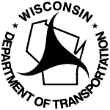 LOCAL ROADS IMPROVEMENT PROGRAM REQUEST FOR PROJECT REIMBURSEMENTWisconsin Department of Transportation   DT2351    8/2018Contractor Name:              Contract Type:              Award Amount:                   (Original contract amount for LRIP portion of the project)Award Date:                          mm/dd/yyyyTotal Paid Amount:             (Actual total amount paid for LRIP portion of the project)Final Payment Date:             mm/dd/yyyyContractor Name:              Contract Type:              Award Amount:                   (Original contract amount for LRIP portion of the project)Award Date:                          mm/dd/yyyyTotal Paid Amount:             (Actual total amount paid for LRIP portion of the project)Final Payment Date:             mm/dd/yyyyContractor Name:              Contract Type:              Award Amount:                   (Original contract amount for LRIP portion of the project)Award Date:                          mm/dd/yyyyTotal Paid Amount:             (Actual total amount paid for LRIP portion of the project)Final Payment Date:             mm/dd/yyyyAttach the following documents (if required):	  Advertisement for Bid	  Board Meeting Minutes or Bid Award/Rejection Notices	  Engineer’s Certification		  Exception to Standards	  Contractor Payment Documentation			  Bicycle/Pedestrian Resolution	  OtherComments:This is an optional field to enter project-related comments.Note: All entries will be included as public record.Please submit this form to your County Highway Commissioner after the project is complete and the contractor(s) paid. The Commissioner will submit the request to the Wisconsin Department of Transportation for review and reimbursement.Program Type:    CHI     TRI     MSILT     MSIGT     CHID     TRID     MSIDProgram Type:    CHI     TRI     MSILT     MSIGT     CHID     TRID     MSIDProgram Type:    CHI     TRI     MSILT     MSIGT     CHID     TRID     MSIDProject Number:Project Number:County:                                                     Municipality/County:On Route:On Route:At Route:                                                  Toward Route:Any municipality or county with a local official update must contact the Wisconsin Department of Revenue (DOR) directly to request a modification.  The DOR webpage can be found at: https://www.revenue.wi.gov/faqs/pcs/change.html#change3.Any municipality or county with a local official update must contact the Wisconsin Department of Revenue (DOR) directly to request a modification.  The DOR webpage can be found at: https://www.revenue.wi.gov/faqs/pcs/change.html#change3.Any municipality or county with a local official update must contact the Wisconsin Department of Revenue (DOR) directly to request a modification.  The DOR webpage can be found at: https://www.revenue.wi.gov/faqs/pcs/change.html#change3.Head of Government:Head of Government:Clerk:                                                        Treasurer: Yes    No     Is the project complete? Project needs to be completed and contractor(s) paid in full before submitting for reimbursement. Yes    No     Is the project complete? Project needs to be completed and contractor(s) paid in full before submitting for reimbursement. Yes    No     Is the project complete? Project needs to be completed and contractor(s) paid in full before submitting for reimbursement.Final Travel Width (Per Lane):     ft.    in.Final Left Shoulder:      Width  ft.    in.                                     Curb and GutterFinal Right Shoulder:    Width  ft.    in.                                     Curb and GutterFinal Travel Width (Per Lane):     ft.    in.Final Left Shoulder:      Width  ft.    in.                                     Curb and GutterFinal Right Shoulder:    Width  ft.    in.                                     Curb and GutterFinal Travel Width (Per Lane):     ft.    in.Final Left Shoulder:      Width  ft.    in.                                     Curb and GutterFinal Right Shoulder:    Width  ft.    in.                                     Curb and Gutter Yes    No      Does the actual improvement differ in any way from the initially proposed improvement?If yes, explain: Yes    No      Does the actual improvement differ in any way from the initially proposed improvement?If yes, explain: Yes    No      Does the actual improvement differ in any way from the initially proposed improvement?If yes, explain: Yes    No Yes    NoDoes the project meet the appropriate standards? (Trans 204, Trans 205 and FDM Chapter 11-20-1)Was an Exception to Standards granted?Note: If project does not meet road standards, community understands an exception will be required prior to any construction.Does the project meet the appropriate standards? (Trans 204, Trans 205 and FDM Chapter 11-20-1)Was an Exception to Standards granted?Note: If project does not meet road standards, community understands an exception will be required prior to any construction.Eligible Improvement Costs                       Final CostsEligible Improvement Costs                       Final Costs  Engineering:$        Right-of-Way Acquisition:$        Construction:$                                              Total Eligible Costs:$                              Ineligible Improvement Costs:$                                     Total Improvement Costs:       Requested LRIP Reimbursement Amount:$      $      Note:  If this reimbursement results in project savings, refer to the LRIP Program Guidelines and Requirements for information on how to use the savings.Note:  If this reimbursement results in project savings, refer to the LRIP Program Guidelines and Requirements for information on how to use the savings.Note:  If this reimbursement results in project savings, refer to the LRIP Program Guidelines and Requirements for information on how to use the savings.SignatureSignatureSignatureThe municipality certifies that the work on the above described project was performed in accordance with all federal, state and local laws, rules and standards, and the terms and conditions of the “Local Roads Improvement Program State/Municipal Project Agreement.” Work on the LRIP project is complete and reimbursement is requested.The municipality certifies that the work on the above described project was performed in accordance with all federal, state and local laws, rules and standards, and the terms and conditions of the “Local Roads Improvement Program State/Municipal Project Agreement.” Work on the LRIP project is complete and reimbursement is requested.The municipality certifies that the work on the above described project was performed in accordance with all federal, state and local laws, rules and standards, and the terms and conditions of the “Local Roads Improvement Program State/Municipal Project Agreement.” Work on the LRIP project is complete and reimbursement is requested.X          (Head of Government/Designee – Signature)(Date – mm/dd/yyyy)    (Title)                                                                      